RENCANAPEMBELAJARAN(Core Course Plan)NAMA MATA KULIAHINSTITUT TEKNOLOGI HARAPAN BANGSA20182018/2019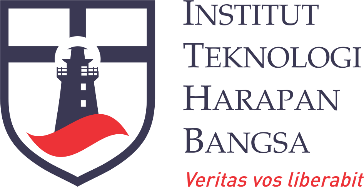 Core Course PlanIT - 304Elemen Konstruksi Perangkat Lunak 1Yoyok Gamaliel, M.EngDEPARTEMEN TEKNOLOGI INFORMASIINSTITUT TEKNOLOGI HARAPAN BANGSA2018SEMESTER GANJIL 2018/2019(IT-304) Elemen Konstruksi Perangkat Lunak 1KONTEKS MATA KULIAH DALAM GRADUATE PROFILEMatakuliah ini bertujuan untuk mengembangkan:Kompetensi: mampu menganalisa permasalahan dan memformulasikan solusi, rancang/bangun software, unit testing, dan kualitas dengan menggunakan bahasa pemrograman berorientasi obyek Java.Karakter: sikap yang berorientasi pada tujuan, serta kemampuan bekerjasama.Komitmen: kesadaran dan komitmen untuk melakukan hal-hal yang menambah nilai (value creating) di manapun mahasiswa kelak berkarir.CAPAIAN PEMBELAJARAN LULUSAN (CPL) PROGDISASARAN KULIAH (LEARNING OUTCOMES)MATERI KULIAHKelas dan obyek; Implementasi kelas dan obyek; Tipe Data; Control Statements; Perulangan; Array dan List; Input/ Output; Perancangan Kelas; Inheritance; Interface; Exception handling dan debugger; Object-oriented design; Coding style dan refactoring; Software project workshop.DAFTAR PUSTAKACay Horstman. Java Concepts Early Objects, 7th Edition. John Wiley & Sons, 2014.Brett D. McLaughlin, Gary Pollice, Dave West. Head First Object Oriented Analysis and Design, 1st Edition. O’Reilly, 2016.Tomek Kaczanowski. Practical Unit Testing with JUnit and Mockito, 2013.Alan Vermeulen. The Elements of Java Style. Cambridge University Press, 2000.Martin Fowler. Refactoring: Improving the Design of Existing Code. Addison-Wesley Professional, 2002.EVALUASI DAN PENILAIANKEHADIRAN	Minimal 80% sebagai syarat diprosesnya nilai.KUISKuis dilaksanakan tanpa pemberitahuan. Kuis direncanakan akan dilaksanakan setiap pertemuan, di awal atau di akhir pertemuan. Materi kuis adalah materi yang dipelajari di pertemuan sebelumnya atau pada pertemuan tersebut. Jika ada mahasiswa yang berhalangan hadir, tidak akan diadakan kuis susulan.TUGASTugas mingguan ini berupa latihan soal di kelas atau PR. Tugas dapat diberikan setiap pertemuan dan diselesaikan pada saat itu juga. Tugas tersebut ada yang dikerjakan perorangan atau berkelompok.PROYEKMerancang aplikasi dengan menggunakan Java dengan mempraktekkan good design, documentation, unit testing.PRAKTIKUMMata kuliah ini disertai dengan kegiatan praktikum di laboratorium. Pelaksanaan praktikum diatur terpisah dan didampingi oleh asisten yang telah ditunjuk.JADWAL PERKULIAHANDepartemen:Teknologi InformasiKode Mata Kuliah:IT-304Bobot SKS:3Status Revisi:0Tanggal Efektif:ELEMEN KONSTRUKSI PERANGKAT LUNAK 1Disiapkan olehDiperiksa olehDisetujui olehDr. Herry I. Sitepu/ Yoyok Gamaliel, M.EngDr. Herry I. SitepuDr. Ir. Roland Y.H. Silitonga, M.T.Dosen/Dosen PengampuKepala DepartemenDirektur AkademikCPLKeterangan1.Mampu merencanakan, mengimplementasikan, dan mengoptimalisasikan pengembangan perangkat lunak, jaringan komputer, telekomunikasi, dan otomasi, sesuai dengan spesifikasi yang dibutuhkan.2.Menguasai keilmuan di bidang konstruksi perangkat lunak, jaringan komputer, telekomunikasi, dan otomasi.3.Mampu menguji, mengukur, dan menganalisis kinerja sistem komputer, perangkat lunak, jaringan komputer, telekomunikasi, dan otomasi untuk menyajikan solusi terhadap permasalahan.4.Bertanggung jawab pada pekerjaan sendiri dan dapat diberi tanggung jawab atas pencapaian hasil kerja organisasi.5.Menguasai konsep dan teknik terkait dengan fungsi bisnis (kebijakan dan strategi bisnis, organisasi, SDM, sistem informasi, akuntansi, dan keuangan, pemasaran, operasi bisnis), prinsip kepemimpinan dan kewirausahaan dalam bidang teknologi informasi serta mampu mengevaluasi peluang di bidang teknologi informasi dan merealisasikannya menjadi bisnis teknologi informasi.6.Mampu bekerja secara efektif dalam tim  dan mampu berkomunikasi secara lisan dan tulisan dengan efektif menggunakan bahasa Indonesia dan Inggris.7.Memiliki kesadaran, kemauan dan kemampuan untuk belajar secara mandiri dan  berkelanjutan guna  meningkatkan kapasitas dan kemampuan untuk  menghadapi situasi/ tantangan hidup yang dinamis.8.Memiliki sertifikasi profesional dalam bidang jaringan serta pemrograman komputer dari lembaga sertifikasi profesi internasional.CPMKKeteranganCPL PRODICPL PRODICPL PRODICPL PRODICPL PRODICPL PRODICPL PRODICPL PRODICPMKKeterangan123456781Mampu menganalisis permasalahan dalam kerangka berpikir obyek.2Mampu merancang dan mengimplementasikan solusi masalah dalam pemrograman berorientasi obyek Java.3Memahami prinsip software engineering, seperti decoupling dan abstraksi, serta error-handling.4Mampu menganalisis dan meningkatkan kualitas perangkat lunak dengan menerapkan coding style, refactoring, dan object-oriented design.Learning OutcomesTugas I(10%)Tugas II(15%)Kuis 1(15%)Kuis 2(15%)Tugas Besar(20%)UAS(25%)Mampu menganalisis permasalahan dalam kerangka berpikir obyek.Mampu merancang dan mengimplementasikan solusi masalah dalam pemrograman berorientasi obyek Java.Memahami prinsip software engineering, seperti decoupling dan abstraksi, serta error-handling.Mampu menganalisis dan meningkatkan kualitas perangkat lunak dengan menerapkan coding style, refactoring, dan object-oriented design.MINGGU KE-TOPIKTUJUANPERSIAPAN(bahan yang harus  dibaca mahasiswa sebelum kuliah)1Kelas dan obyekMenjelaskan definisi kelas dan obyek.Mencontohkan kelas dan obyekMenjelaskan konstruktor dan instansiasi obyekMenjelaskan object referenceRef 1. Ch 22Implementasi kelas dan obyekMembangun program Java sederhanaMenggunakan bahasa Java untuk mengimplementasikan kelasMengaplikasikan level akses: public, private, packageMengaplikasikan instansiasi untuk membuat obyekMenjelaskan penggunaan local variable dan this referenceMenelusuri masalah dengan unit testingRef 1. Ch 3,Ref 3. Ch 23Tipe DataMenjelaskan tipe data: primitive dan reference typeMengaplikasikan problem solving dengan hand tracingMenggunakan mekanisme argumen di JavaMengaplikasikan penggunaan kelas string di JavaMenggunakan mekanisme casting di tipe data JavaRef 1. Ch 44Control StatementsMenggunakan if-statement untuk problem solvingMengaplikasikan mekanisme comparison: value atau referenceMendeskripsikan problem solving dengan flowchartMenerapkan problem solving dengan selecting test cases: switchMenjelaskan variabel BooleanMengoperasikan operasi BooleanRef 1. Ch 5.5PerulanganMembedakan penggunaan looping dengan while, for, atau doMengaplikasikan problem solving dengan hand tracingMendeskripsikan problem solving dengan storyboardsMenyusun algoritma loop yang umum digunakanRef 1. Ch 6, 76Array dan ListMenggunakan arraysMengaplikasikan enhanced loop pada arrayMenyusun algoritma array yang umum digunakanMenerapkan searching dan sorting arrayMenerapkan list dengan array listRef 1. Ch 8,Ref 2. Ch 3,Ref 3. Ch 37Input/ OutputMenggunakan Java I/O untuk baca tulis fileMenggunakan input dan output streamMenggunakan command line arguments8Perancangan KelasMerancang kelas dari problem domainMerancang method yang baikMenjelaskan abstraction dan encapsulationMelakukan unit testingMenjelaskan patterns for object dataMenjelaskan packageMenjelaskan unit test frameworkRef 1. Ch 99InheritanceMenjelaskan inheritance hierarchiesMengaplikasikan subclassMenggunakan method overridingMenjelaskan polymorphismMenjelaskan kelas obyekRef 1. Ch 10,Ref 3. Ch 510InterfaceMenjelaskan interfaceMenggunakan interface dan callbackMenggunakan inner classMenjelaskan mock objectMenggunakan event handlingRef 1. Ch 1111Exception handling dan debuggerMenjelaskan konsep exceptionMenerapkan exception handlingMenerangkan mekanisme aplikasi menangani input errorMenjelaskan teknik-teknik debugging dengan menggunakan debuggerRef 1. Ch 1212Object-oriented designMenjelaskan classes dan responsibilitiesMenjelaskan class relationshipMenjelaskan class couplingMenerapkan class diagramMenjelaskan object diagramMenjelaskan dependency model diagramRef 2, Ch 2, 313Coding Style dan refactoringMenerapkan coding style: formatting, naming, documentationMenerapkan refactoring: prinsip, code smell, catalog14Software project workshopMenjelaskan software projectMendiskusikan proposal proyekRef. 4, Ref. 515UAS